§1434.  Filings required for conversion; effective date1.  Deliver to Secretary of State articles of conversion; certificate of limited partnership.  After a plan of conversion is approved:A.  A converting limited partnership shall deliver to the Secretary of State for filing articles of conversion, which must include:(1)  A statement that the limited partnership has been converted into another organization;(2)  The name and form of the organization and the jurisdiction of its governing statute;(3)  The date the conversion is effective under the governing statute of the converted organization;(4)  A statement that the conversion was approved as required by this chapter;(5)  A statement that the conversion was approved as required by the governing statute of the converted organization; and(6)  If the converted organization is a foreign organization not authorized to transact business in this State, the street and mailing address of an office that may be used for service of process under section 1435, subsection 3; and  [PL 2007, c. 323, Pt. F, §33 (AMD); PL 2007, c. 323, Pt. G, §4 (AFF).]B.  If the converting organization is not a converting limited partnership, the converting organization shall deliver to the Secretary of State for filing a certificate of limited partnership, which must include, in addition to the information required by section 1321:(1)  A statement that the limited partnership was converted from another organization;(2)  The name and form of the organization and the jurisdiction of its governing statute; and(3)  A statement that the conversion was approved in a manner that complied with the organization's governing statute.  [PL 2005, c. 543, Pt. C, §2 (NEW).][PL 2007, c. 323, Pt. F, §33 (AMD); PL 2007, c. 323, Pt. G, §4 (AFF).]2.  Conversion effective.  A conversion becomes effective:A.  If the converted organization is a limited partnership, when the certificate of limited partnership takes effect; and  [PL 2005, c. 543, Pt. C, §2 (NEW).]B.  If the converted organization is not a limited partnership, as provided by the governing statute of the converted organization.  [PL 2005, c. 543, Pt. C, §2 (NEW).][PL 2005, c. 543, Pt. C, §2 (NEW).]SECTION HISTORYPL 2005, c. 543, §C2 (NEW). PL 2007, c. 323, Pt. F, §33 (AMD). PL 2007, c. 323, Pt. G, §4 (AFF). The State of Maine claims a copyright in its codified statutes. If you intend to republish this material, we require that you include the following disclaimer in your publication:All copyrights and other rights to statutory text are reserved by the State of Maine. The text included in this publication reflects changes made through the First Regular and First Special Session of the 131st Maine Legislature and is current through November 1. 2023
                    . The text is subject to change without notice. It is a version that has not been officially certified by the Secretary of State. Refer to the Maine Revised Statutes Annotated and supplements for certified text.
                The Office of the Revisor of Statutes also requests that you send us one copy of any statutory publication you may produce. Our goal is not to restrict publishing activity, but to keep track of who is publishing what, to identify any needless duplication and to preserve the State's copyright rights.PLEASE NOTE: The Revisor's Office cannot perform research for or provide legal advice or interpretation of Maine law to the public. If you need legal assistance, please contact a qualified attorney.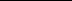 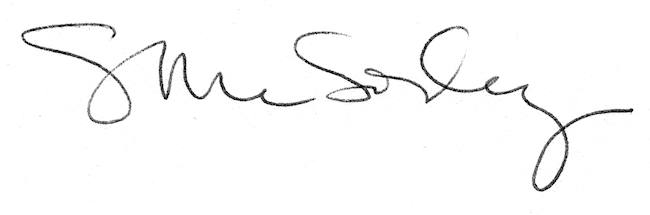 